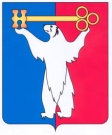 09.11.2018					г. Норильск					№ 424О внесении изменений в постановление Администрации города Норильска                              от 17.05.2016 № 273 В целях формирования документов стратегического планирования, в соответствии с Федеральным законом от 28.06.2014 № 172-ФЗ «О стратегическом планировании в Российской Федерации», ПОСТАНОВЛЯЮ:1. Внести в Порядок разработки плана мероприятий по реализации стратегии социально-экономического развития муниципального образования город Норильск до 2030 года, утвержденный постановлением Администрации города Норильска от 17.05.2016 № 273 (далее – Порядок), следующие изменения:1.1. Пункт 3.3 Порядка изложить в следующей редакции:«3.3. Ответственные исполнители в срок, установленный в запросе Управления экономики, представляют в Управление экономики информацию, необходимую для разработки Плана мероприятий, по форме согласно приложению к настоящему Порядку.».1.2. Пункт 3.4 Порядка исключить.1.3. Пункты 3.5 – 3.16 Порядка считать пунктами 3.4 – 3.15 соответственно.1.4. В пункте 4.5 Порядка цифры «3.10 – 3.12» заменить цифрами «3.9 – 3.11».  1.5. Приложение № 1 к Порядку изложить согласно приложению к настоящему постановлению.1.6. Приложение № 2 к Порядку исключить.2. Опубликовать настоящее постановление в газете «Заполярная правда» и разместить его на официальном сайте муниципального образования город Норильск.Глава города Норильска                                                                                     Р.В. АхметчинПриложениек постановлению Администрации города Норильска «О внесении изменений в постановление Администрации города Норильска от 17.05.2016 № 273от 09.11.2018 № 424 Приложениек Порядку разработки плана мероприятий по реализации стратегии социально-экономического развития муниципального образования город Норильск до 2030 года,утвержденному постановлениемАдминистрации города Норильска от 17.05.2016 № 273План мероприятий по реализации стратегии социально-экономического развития муниципального образования город Норильск до 2030 годаАДМИНИСТРАЦИЯ ГОРОДА НОРИЛЬСКАКРАСНОЯРСКОГО КРАЯПОСТАНОВЛЕНИЕ№ п/пНаименование цели, задачи, мероприятияСодержание мероприятияОжидаемые результатыОжидаемые результатыОжидаемые результатыОжидаемые результатыОжидаемые результатыОжидаемые результатыОжидаемые результатыОжидаемые результатыИсточник финансового/ресурсного обеспеченияСрок реализацииОтветственный исполнитель№ п/пНаименование цели, задачи, мероприятияСодержание мероприятияНаименование показателяЕд. изм.201520182019-2021(I этап)2022-2024(II этап)2025-2027(III этап)2028-2030(IV этап)Источник финансового/ресурсного обеспеченияСрок реализацииОтветственный исполнительЦель первого уровня 1Цель второго уровня 1Задача 1Мероприятие 1.1Мероприятие 1.2....Цель первого уровня 2Цель второго уровня 2Задача 1Мероприятие 1.1Мероприятие 1.2